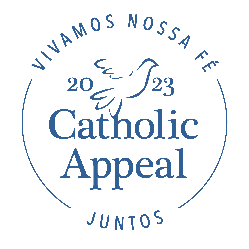 Opções de Anúncios do Boletim do CA (Apelo Católico)Opção 1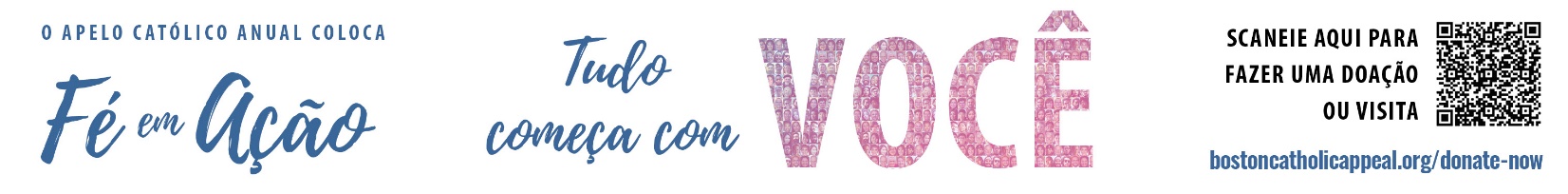 Uma das maneiras mais significativas de aprofundar o impacto de escolas, paróquias e ministérios da nossa Arquidiocese é apoiar o Apelo Católico. Sua colaboração e envolvimento levam o amor de Cristo às nossas comunidades de inúmeras maneiras.Muitos de vocês já receberam uma carta do Cardinal Seán pedindo seu suporte inicial ao Apelo Católico 2023. Esperamos que você responda ao convite dele com uma doação generosa, sabendo que cada contribuição transforma fé em ação. O Apelo é o meio primário pelo qual cuidamos dos nossos irmãos e irmãs, e tudo começa com VOCÊ. Opção 2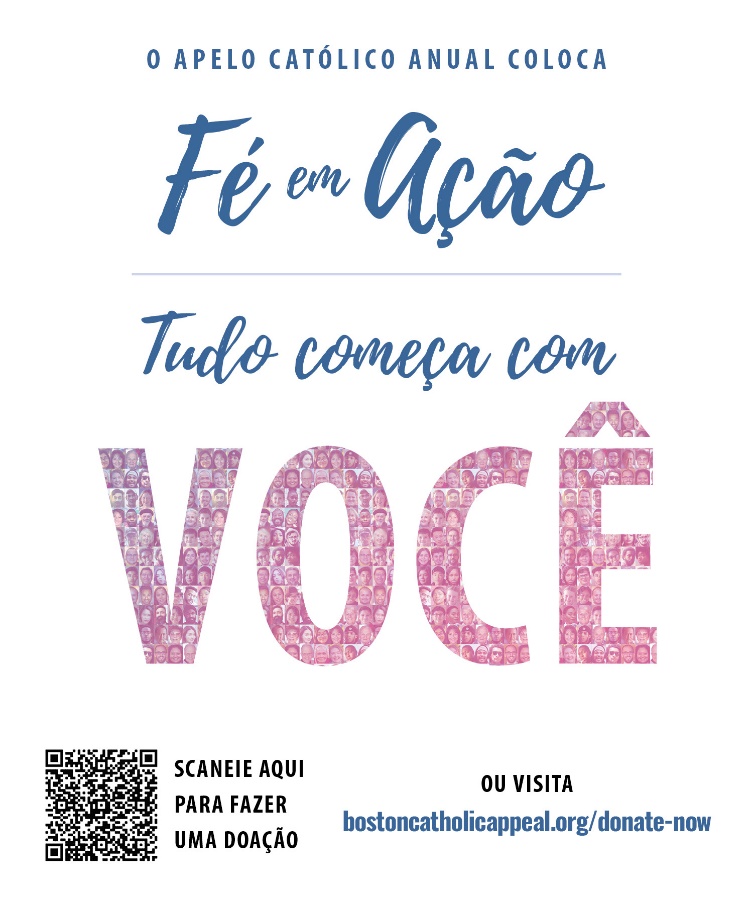 
Na última semana, muitos de você já receberam uma carta do Cardinal Seán pedindo seu suporte inicial ao Apelo 2023. O Apelo é o meio primário pelo qual levamos a luz de Cristo à escuridão e aprofundamos o impacto dos ministérios da nossa Igreja, muitos dos quais diretamente beneficiam nossa paróquia. Por favor, em oração, considere oferecer uma doação inicial generosa devolvendo seu cartão de pacto ou fazendo uma doação online em www.bostoncatholicappeal.org/donate-now. Sua contribuição coloca a fé em ação de maneiras incontáveis e marcantes. Obrigado!Fim de Semana de 18-19 de fevereiroFé em Ação. E tudo começa com VOCÊ.Uma vez por ano, os católicos em toda a Arquidiocese recebem o pedido de colaborar um com o outro para apoiar sua paróquia, e muitos ministérios de assistência, contribuindo com o Apelo Católico. Muitos de vocês já receberam uma carta do Cardinal Seán pedindo seu suporte inicial ao Apelo 2023. Esperamos que você responda ao convite dele com uma doação generosa, sabendo que cada contribuição transforma fé em ação. Você pode fazer uma doação inicial generosa devolvendo seu cartão de pacto ou fazendo uma doação online em www.bostoncatholicappeal.org/donate-now. Para aqueles que já fizeram sua doação, obrigado por seu suporte imediato! O Apelo é o meio primário pelo qual cuidamos de nossos irmãos e irmãs, e tudo começa com VOCÊ.Fim de Semana de 25-26 de fevereiroNeste fim de semana, o Apelo Católico 2023 será oficialmente iniciado aqui em nossa paróquia e em toda a Arquidiocese. Uma das maneiras mais significativas de testemunharmos a presença de Cristo e aprofundarmos o impacto dos ministérios da nossa Igreja é apoiando o Apelo Católico. Como seu padre, eu o convido, em oração, a considerar estender sua generosidade ao apelo deste ano. Muitos de você já o fizeram e sou profundamente agradecido. Quando nossa paróquia alcançar o alvo de $XX, uma porção adicional dos fundos recebidos será devolvida para uso em nossa paróquia. Para fazer sua doação online, por favor visite www.bostoncatholicappeal.org/donate-now. Obrigado!*Fim de Semana de Anúncio: 4-5 de março*Neste fim de semana, um folheto especial será incluído nos boletins da paróquia anunciando o início do Apelo. Nenhuma inclusão adicional no boletim será necessária.Fim de Semana de Envolvimento: 11-12 de marçoEstamos muito felizes com o início do Apelo Católico este fim de semana na [NOME DA PARÓQUIA]. Agradeço aqueles que já responderam generosamente ao convite do Cardinal! Por causa do seu suporte imediato, já alcançamos XX% do nosso alvo. Como católicos, cada um de nós compartilha a responsabilidade da comunidade da Igreja – tanto diretamente dentro da nossa paróquia quanto na Igreja em geral. Obrigado por responder com fé, esperança e caridade, fazendo sua doação ao Apelo Católico 2023. Somos mais fortes juntos e sua generosidade é imensamente apreciada!Opções de Orações pelos FiéisA seguir, encontram-se algumas Orações pelos Fiéis que você pode considerar acrescentar à Missa:Que nossas doações ao Apelo Católico continuem servindo e apoiando nossa NOME DA PARÓQUIA e nossas escolas católicas, nossas comunidades, e nossos irmãos e irmãos que estão enfrentando dificuldades.Que em nossos esforços conjuntos em apoio ao Apelo Católico, os programas e ministérios da nossa paróquia sejam enriquecidos aqui na NOME DA PARÓQUIA à medida que, juntos, colocamos nossa fé em ação.Que generosidade e amor fortifiquem os ministérios e programas que transformam vidas do Apelo Católico, especialmente aqueles que diretamente afetam nossa paróquia.